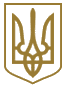 КИЇВСЬКА МІСЬКА РАДА
XII сесія VI скликанняРІШЕННЯвід 13 листопада 2013 року N 487/9975Про утворення комунального підприємства виконавчого органу Київської міської ради (Київської міської державної адміністрації) "Київський центр розвитку міського середовища"(заголовок у редакції рішення Київської
 міської ради від 02.07.2015 р. N 665/1529)Із змінами і доповненнями, внесеними
 рішенням Київської міської ради
 від 2 липня 2015 року N 665/1529Відповідно до пункту 30 частини першої статті 26 та частини п'ятої статті 60 Закону України "Про місцеве самоврядування в Україні", статті 78 Господарського кодексу України, з метою забезпечення ефективного створення нових об'єктів житлово-комунального господарства, соціального призначення, проведення науково-дослідних, проектних та пошукових робіт, вдосконалення вирішення питань землекористування та містобудування, комплексного розв'язання проблем забудови, інженерно-технічного і транспортного забезпечення міста Києва Київська міська рада вирішила:1. Утворити комунальне підприємство виконавчого органу Київської міської ради (Київської міської державної адміністрації) "Київський центр розвитку міського середовища".(пункт 1 у редакції рішення Київської
 міської ради від 02.07.2015 р. N 665/1529)2. Підпорядкувати комунальне підприємство виконавчого органу Київської міської ради (Київської міської державної адміністрації) "Київський центр розвитку міського середовища" Департаменту містобудування та архітектури виконавчого органу Київської міської ради (Київської міської державної адміністрації).3. Встановити розмір статутного капіталу комунального підприємства виконавчого органу Київської міської ради (Київської міської державної адміністрації) "Київський центр розвитку міського середовища" в сумі 10000 (десять тисяч) гривень.4. Виконавчому органу Київської міської ради (Київській міській державній адміністрації) забезпечити здійснення організаційно-правових заходів, пов'язаних із виконанням пункту 1 цього рішення, та затвердити статут утвореного підприємства.(пункт 4 із змінами, внесеними згідно з рішенням
 Київської міської ради від 02.07.2015 р. N 665/1529)5. Контроль за виконанням цього рішення покласти на постійну комісію Київради з питань власності.Заступник міського голови -
секретар КиїврадиГ. Герега© ТОВ "Інформаційно-аналітичний центр "ЛІГА", 2018
© ТОВ "ЛІГА ЗАКОН", 2018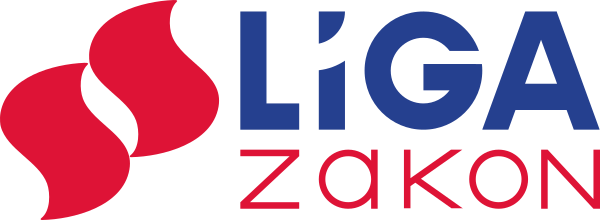 